Agenda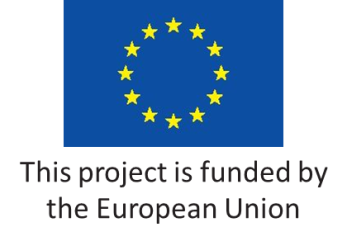 EU for Public Administration Reform (EU4PAR)
Bosnia and Herzegovina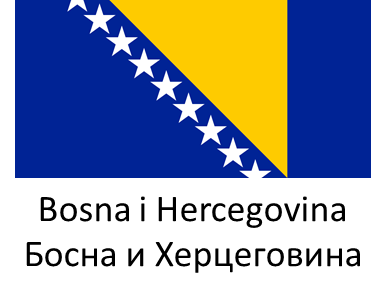 TitleTitleThematic discussions within the Supervisory teams on priorities and revision of the activities of the SOPAR Action PlanTarget groupTarget groupFive supervisory teams:Policy Development & CoordinationPublic Service & Human Resources ManagementAccountabilityService Delivery – Better service delivery & QualityService Delivery – DigitalizationSubject matterSubject matterDiscussion on the proposal for revision of the SOPAR Action Plan by reform areas separatelyDate and timeDate and time15-16 May 2024Place Place Hotel Hollywood, Ilidža – Sarajevo, Dr.Mustafe Pintola 23BackgroundBackgroundBackgroundPursuant to the agreed timeline for prioritization and revision of SOPAR Action Plan, the PARCO and EU4PAR are to organize several cycles of consultations and deliberations to revise the SOPAR Action Plan. This particular event will be dedicated to the discussion on the results of the Prioritization exercise devised by the SIGMA and executed by the PARCO and EU4PAR team. The discourse is going to be carried out by reforms area separately. The expected outcome of the event will enable the formulation of the first draft of the Revised Action Plan.Pursuant to the agreed timeline for prioritization and revision of SOPAR Action Plan, the PARCO and EU4PAR are to organize several cycles of consultations and deliberations to revise the SOPAR Action Plan. This particular event will be dedicated to the discussion on the results of the Prioritization exercise devised by the SIGMA and executed by the PARCO and EU4PAR team. The discourse is going to be carried out by reforms area separately. The expected outcome of the event will enable the formulation of the first draft of the Revised Action Plan.Pursuant to the agreed timeline for prioritization and revision of SOPAR Action Plan, the PARCO and EU4PAR are to organize several cycles of consultations and deliberations to revise the SOPAR Action Plan. This particular event will be dedicated to the discussion on the results of the Prioritization exercise devised by the SIGMA and executed by the PARCO and EU4PAR team. The discourse is going to be carried out by reforms area separately. The expected outcome of the event will enable the formulation of the first draft of the Revised Action Plan.May 14th 2024May 14th 2024May 14th 2024At willArrival of the participants from RS and BDArrival of the participants from RS and BD19:00Dinner for the participants accommodated at the hotelDinner for the participants accommodated at the hotelMay 15th 2024May 15th 2024May 15th 2024Breakfast for the participants accommodated at the hotelBreakfast for the participants accommodated at the hotel09:30-10:00Registration of the participantsRegistration of the participants10:00-10:30Welcome address by the PAR Coordinators and EU4PAR TL in a plenary sessionWelcome address by the PAR Coordinators and EU4PAR TL in a plenary session10:40-12:30First round of consultations – separate sessions of the supervisory teamsFirst round of consultations – separate sessions of the supervisory teams12:30-13:00Coffee breakCoffee break13:00-15:00Second round of consultations – separate sessions of the supervisory teamsSecond round of consultations – separate sessions of the supervisory teams15:00Lunch break for all participantsLunch break for all participants19:00Dinner for the participants accommodated at the hotelDinner for the participants accommodated at the hotelMay 16th 2024May 16th 2024May 16th 2024Breakfast for the participants accommodated at the hotelBreakfast for the participants accommodated at the hotel09:30-11:30Third round of the consultations - separate sessions of the supervisory teamsThird round of the consultations - separate sessions of the supervisory teams11:30-12:00Coffee breakCoffee break12:00-13:30Wrap up and closing address in a plenary sessionWrap up and closing address in a plenary session13:30Lunch break for all participants and check outLunch break for all participants and check out